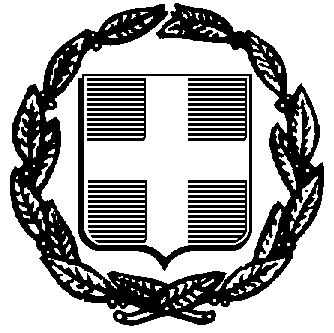 ΕΝΤΥΠΟ   ΟΙΚΟΝΟΜΙΚΗΣ   ΠΡΟΣΦΟΡΑΣ  (ΟΜΑΔΑ Α)  «Προμήθεια Μέσων Ατομικής Προστασίας (ΜΑΠ)», ΠΡΟΫΠ.: 254.186,61 € (συμπ/νου ΦΠΑ 24%)Ο υπογραφόμενος ……………………………………………………….. με έδρα……………………………… Δ/νση...………………………….………… Τηλ.…….………………, email……………….αφού έλαβα πλήρη γνώση των όρων της διακήρυξης για την «Προμήθεια Μέσων Ατομικής Προστασίας (ΜΑΠ)», της 163/2019 μελέτης και των σχετικών εγγράφων αυτής, δηλώνω ότι  τους αποδέχομαι πλήρως και ανεπιφύλακτα και  προσφέρω  τις παρακάτω τιμές:   (Υποομάδα Α.1)  Προμήθεια Μέσων Ατομικής Προστασίας (ΜΑΠ) του Δήμου Χαλανδρίου (Υποομάδα Α.2)  Προμήθεια Μέσων Ατομικής Προστασίας (ΜΑΠ) για την Σχολική Επιτροπή Πρωτοβάθμιας Εκπαίδευσης του Δήμου Χαλανδρίου (Υποομάδα Α.3)  Προμήθεια Μέσων Ατομικής Προστασίας (ΜΑΠ) για την Σχολική Επιτροπή Δευτεροβάθμιας Εκπαίδευσης του Δήμου Χαλανδρίου ΣΥΝΟΛΟ ΟΜΑΔΑΣ ΑΕΛΛΗΝΙΚΗ ΔΗΜΟΚΡΑΤΙΑ                                                                 ΝΟΜΟΣ  ΑΤΤΙΚΗΣ                                                                            ΔΗΜΟΣ ΧΑΛΑΝΔΡΙΟΥΜΕΛΕΤΗ: Προμήθεια Μέσων Ατομικής                      Προστασίας (ΜΑΠ) προϋπολογισμού:  254.186,61€ και Φρέσκου Γάλακτος : προϋπολογισμού: 622.587,63€ Α.Μ:   163/2019Σύνολο προϋπολογισμού : 876.774,24 € Α/ΑΕΙΔΟΣΜΟΝΑΔΑ ΜΕΤΡ. ΠΟΣΟΤΗΤΑΤΙΜΗ ΠΡΟΣΦΟΡΑΣ ΣΕ €ΣΥΝΟΛΙΚΗ ΑΞΙΑ ΧΩΡΙΣ ΦΠΑ ΣΕ €Γάντια1.Γάντια δερματοπάνιναΖεύγη8500Γάντια2.Γάντια από PVCΖεύγη 1280Γάντια3.Γάντια από ΝιτρίλιοΖεύγη1900Γάντια4.Γάντια από ύφασμα και ΝιτρίλιοΖεύγη1600Γάντια5.Γάντια ελαστικά μίας χρήσηςΤεμάχια500Γάντια6.Γάντια μονωτικάΖεύγη14Γάντια7.Γάντια συγκολλητώνΖεύγη10Γάντια8.Γάντια ελαστικά κουζίναςΖεύγη38Γάντια 9.Γάντια για χειριστές αλυσοπρίονουΖεύγη25Γυαλιά – Μάσκες προστασίας οφθαλμών  10.Τύπου goggles για προστασία από χημικούς ή μηχανικούς κινδύνουςΤεμάχια240Γυαλιά – Μάσκες προστασίας οφθαλμών11.Ασπίδιο με πλέγμαΤεμάχια50Γυαλιά – Μάσκες προστασίας οφθαλμών12.Γυαλιά προστασίας από ηλιακή ακτινοβολίαΤεμάχια540Γυαλιά – Μάσκες προστασίας οφθαλμών13.Γυαλιά προστασίας για το προσωπικό καθαριότητας- βοηθητικών εργασιών Τεμάχια21Γυαλιά – Μάσκες προστασίας οφθαλμών14.Γυαλιά τύπου goggles για οξυγονοκόλησηΤεμάχια10Προστασία αναπνοής15.Φίλτρο μάσκα Ρ1Τεμάχια1975Προστασία αναπνοής16.Μάσκα ολόκληρου του προσώπου με φίλτρα ΑΒΕΚ2 Ρ3Τεμάχια30Προστασία αναπνοής17.Φίλτρο μάσκα Α1Ρ2 κατά ΕΝ 405Τεμάχια1560Προστατευτική Ενδυμασία18.Ανακλαστικά γιλέκαΤεμάχια617Προστατευτική Ενδυμασία19.Αδιάβροχες ποδιέςΤεμάχια30Προστατευτική Ενδυμασία20.Ποδιές συγκολλητώνΤεμάχια13Προστατευτική Ενδυμασία21.Ποδιά εργασίας -σαμαράκιΤεμάχια67Προστατευτική Ενδυμασία22.Στολές προστασίας από χημικάΤεμάχια50Προστατευτική Ενδυμασία23.Σακάκι ρόμπα μακρυμάνικο  μαγείρισσας/μάγειραΤεμάχια12Προστατευτική Ενδυμασία24.Σακάκι ρόμπα κοντομάνικο μαγείρισσας/ μάγειραΤεμάχια26Προστατευτική Ενδυμασία25.Σακάκι ρόμπα κοντομάνικο για το προσωπικό καθαριότητας- βοηθητικών χώρωνΤεμάχια8Προστατευτική Ενδυμασία26.Παντελόνι μαγείρισσας/μάγειραΤεμάχια24Προστατευτική Ενδυμασία27.Αντρικός σκούφος μάγειραΤεμάχια10Προστατευτική Ενδυμασία28.Γυναικείος σκούφος μαγείρισσαςΤεμάχια14Προστατευτική Ενδυμασία29.Ποδιά λαιμού λάντζας μαγείρισσας/ μάγειραΤεμάχια24Προστατευτική Ενδυμασία30.Ποδιά λαιμού μαγείρισσας/μάγειραΤεμάχια24Προστατευτική Ενδυμασία31.Παντελόνι εργασίαςΤεμάχια300Προστατευτική Ενδυμασία32.Φόρμα εργασίας με τιράντεςΤεμάχια50Προστατευτική Ενδυμασία33.Φόρμα εργασίας ολόσωμηΤεμάχια420Προστατευτική Ενδυμασία34.Τζάκετ εργασίαςΤεμάχια30Προστατευτική Ενδυμασία35.ΝιτσεράδεςΤεμάχια70Προστατευτική Ενδυμασία36.Μπουφάν Τεμάχια502Προστατευτική Ενδυμασία37.Μπλουζάκια t-shirtΤεμάχια1018Υποδήματα38.ΓαλότσεςΖεύγη129Υποδήματα39.Υποδήματα ασφαλείας αντιολισθητικά μαγείρισσας/μάγειρα και προσωπικού καθαριότητας-βοηθητικών εργασιώνΖεύγη42Υποδήματα40.Παπούτσια αντιολισθητικά Ζεύγη2Υποδήματα41.ΆρβυλαΖεύγη479Υποδήματα42.Άρβυλα ειδικά για ηλεκτρολόγουςΖεύγη25Άλλα μέσα προστασίας43.ΕπιγονατίδεςΖεύγη30Άλλα μέσα προστασίας44.ΚράνηΤεμάχια30Άλλα μέσα προστασίας45.Ζώνες Ασφαλείας Τεμάχια4Άλλα μέσα προστασίας46.Απορροφητής ενέργειας ΙμάνταςΤεμάχια2Άλλα μέσα προστασίας47.ΚαπέλαΤεμάχια526Άλλα μέσα προστασίας48.ΩτοασπίδεςΤεμάχια30ΣΥΝΟΛΟ :Φ.Π.Α. 24% :ΓΕΝΙΚΟ ΣΥΝΟΛΟ ΣΕ €:Α/ΑΕΙΔΟΣΕΙΔΟΣΜΟΝΑΔΑ ΜΕΤΡ. ΠΟΣΟΤΗΤΑ ΠΟΣΟΤΗΤΑΤΙΜΗ ΠΡΟΣΦΟΡΑΣ ΣΕ €ΤΙΜΗ ΠΡΟΣΦΟΡΑΣ ΣΕ €ΤΙΜΗ ΠΡΟΣΦΟΡΑΣ ΣΕ €ΣΥΝΟΛΙΚΗ ΑΞΙΑ ΧΩΡΙΣ ΦΠΑ ΣΕ €ΣΥΝΟΛΙΚΗ ΑΞΙΑ ΧΩΡΙΣ ΦΠΑ ΣΕ €Γάντια1ΓΑΝΤΙΑ ΕΛΑΣΤΙΚΑ ΜΙΑΣ ΧΡΗΣΗΣΓΑΝΤΙΑ ΕΛΑΣΤΙΚΑ ΜΙΑΣ ΧΡΗΣΗΣΤεμάχια240240Γάντια2ΓΑΝΤΙΑ ΝΙΤΡΙΛΙΟΥΓΑΝΤΙΑ ΝΙΤΡΙΛΙΟΥΖεύγη 220220Προστασία αναπνοής3ΦΙΛΤΡΟ ΜΑΣΚΑ Ρ1ΦΙΛΤΡΟ ΜΑΣΚΑ Ρ1Τεμάχια340340Προστατευτική Ενδυμασία4ΠΟΔΙΑ ΕΡΓΑΣΙΑΣ - ΣΑΜΑΡΑΚΙΠΟΔΙΑ ΕΡΓΑΣΙΑΣ - ΣΑΜΑΡΑΚΙΤεμάχια6060Προστατευτική Ενδυμασία5ΜΠΟΥΦΑΝ ΑΔΙΑΒΡΟΧΟΜΠΟΥΦΑΝ ΑΔΙΑΒΡΟΧΟΤεμάχια4040Προστατευτική Ενδυμασία6ΠΑΝΤΕΛΟΝΙ ΕΡΓΑΣΙΑΣΠΑΝΤΕΛΟΝΙ ΕΡΓΑΣΙΑΣΤεμάχια6060Προστατευτική Ενδυμασία7ΜΠΛΟΥΖΑΚΙ  T-SHIRTΜΠΛΟΥΖΑΚΙ  T-SHIRTΤεμάχια8080Προστατευτική Ενδυμασία8ΝΙΤΣΕΡΑΔΕΣΝΙΤΣΕΡΑΔΕΣΤεμάχια4040Υποδήματα9ΓΑΛΟΤΣΕΣΓΑΛΟΤΣΕΣΖεύγη4040Υποδήματα10ΥΠΟΔΗΜΑΤΑ ΑΣΦΑΛΕΙΑΣ ΑΝΤΙΟΛΗΣΘΗΤΙΚΑΥΠΟΔΗΜΑΤΑ ΑΣΦΑΛΕΙΑΣ ΑΝΤΙΟΛΗΣΘΗΤΙΚΑΖεύγη4040Άλλα μέσα προστασίας11ΚΑΠΕΛΟ ΤΥΠΟΥ ΜΠΕΙΖΜΠΟΛΚΑΠΕΛΟ ΤΥΠΟΥ ΜΠΕΙΖΜΠΟΛΤεμάχια4040ΣΥΝΟΛΟ :ΣΥΝΟΛΟ :ΣΥΝΟΛΟ :Φ.Π.Α. 24% :Φ.Π.Α. 24% :Φ.Π.Α. 24% :ΓΕΝΙΚΟ ΣΥΝΟΛΟ ΣΕ €:ΓΕΝΙΚΟ ΣΥΝΟΛΟ ΣΕ €:ΓΕΝΙΚΟ ΣΥΝΟΛΟ ΣΕ €:Α/ΑΕΙΔΟΣΜΟΝΑΔΑ ΜΕΤΡ. ΠΟΣΟΤΗΤΑΤΙΜΗ ΠΡΟΣΦΟΡΑΣ ΣΕ €ΣΥΝΟΛΙΚΗ ΑΞΙΑ ΧΩΡΙΣ ΦΠΑ ΣΕ €Γάντια1ΓΑΝΤΙΑ ΕΛΑΣΤΙΚΑ ΜΙΑΣ ΧΡΗΣΗΣΤεμάχια11Γάντια2ΓΑΝΤΙΑ ΝΙΤΡΙΛΙΟΥΖεύγη 1430Προστασία αναπνοής3ΦΙΛΤΡΟ ΜΑΣΚΑ Ρ1Τεμάχια1430Προστατευτική Ενδυμασία4ΠΟΔΙΑ ΕΡΓΑΣΙΑΣ - ΣΑΜΑΡΑΚΙΤεμάχια96Προστατευτική Ενδυμασία5ΜΠΟΥΦΑΝ ΑΔΙΑΒΡΟΧΟΤεμάχια64Προστατευτική Ενδυμασία6ΠΑΝΤΕΛΟΝΙ ΕΡΓΑΣΙΑΣΤεμάχια64Προστατευτική Ενδυμασία7ΜΠΛΟΥΖΑΚΙ  T-SHIRTΤεμάχια112Προστατευτική Ενδυμασία8ΝΙΤΣΕΡΑΔΕΣΤεμάχια64Υποδήματα9ΓΑΛΟΤΣΕΣΖεύγη64Υποδήματα10ΥΠΟΔΗΜΑΤΑ ΑΣΦΑΛΕΙΑΣ ΑΝΤΙΟΛΗΣΘΗΤΙΚΑΖεύγη64Άλλα μέσα προστασίας11ΚΑΠΕΛΟ ΤΥΠΟΥ ΜΠΕΙΖΜΠΟΛΤεμάχια48ΣΥΝΟΛΟ :Φ.Π.Α. 24% :ΓΕΝΙΚΟ ΣΥΝΟΛΟ ΣΕ €:ΣΥΝΟΛΙΚΗ ΑΞΙΑ ΧΩΡΙΣ ΦΠΑ ΣΕ €Φ.Π.Α 24%ΣΥΝΟΛΟ ΔΑΠΑΝΗΣ ΜΕ Φ.Π.Α. 24%Υποομάδα Α.1 Υποομάδα Α.2 Υποομάδα Α.3 ΓΕΝΙΚΟ ΣΥΝΟΛΟΟ ΠΡΟΣΦΕΡΩΝ(Σφραγίδα και υπογραφή)